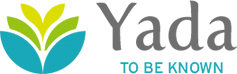 Please return to:  							        Yada1st Floor, 7 Sea Lane,Ferring, Worthing, West Sussex, BN12 5DPIn order to Gift Aid your donation you must tick the box below: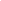  I want to Gift Aid any donations I make now, or in the future or have made since 30th June 2017 to Yada.I am a UK Taxpayer and understand that if I pay less Income Tax and/or Capital Gains Tax than the amount of Gift Aid claimed on all my donations in that Tax year it is my responsibility to pay any difference.My details Title ------------- First name or initial(s) ----------------------------------------------------------------------- Surname ----------------------------------------------------------------------------------------------------------Full home address ------------------------------------------------------------------------------------------------------------------------------------------------------------------Postcode -----------------------------------------Date -----------------------------------------Signature -----------------------------------------------------------Please notify us if you:Want to cancel this declarationChange your name or home addressNo longer pay sufficient tax on your income and/or capital gainsIf you pay tax at the higher or additional rate and want to receive the additional tax relief due to you, you must include all your Gift Aid donations on your Self Assessment tax return or ask HM Revenue and Customs to adjust your tax code.Data Protection Act 1998 – Yada will only use data in connection with our charitable purposes.Registered Charity Number:  1176601. A Charitable Incorporated Organisation.